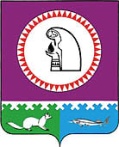 О внесении изменений в решение Совета депутатов городского поселения Октябрьское от 19.11.2012 года № 252 В целях приведения нормативно-правовых актов в соответствие с действующим законодательством Российской Федерации, Совет депутатов городского поселения Октябрьское РЕШИЛ:        1. Внести изменения в решение Совета депутатов городского поселения Октябрьское от 19.11.2012 года № 252 «Положение о размере денежного содержания депутатов, выборных должностных лиц, местного самоуправления, осуществляющих свои полномочия на постоянной основе в городском поселении Октябрьское»:         1.1. Пункт 4 решения Совета депутатов городского поселения Октябрьское от 19.11.2012 года № 252 изложить в следующей редакции: « Решение   вступает   в   силу   по истечению 10 дней со дня его официального опубликования  и распространяет свое действие на правоотношения, возникшие с 1 января 2012 года, за исключением глав 5, 8, 9  Положения о размере денежного содержания депутатов, выборных должностных лиц, местного самоуправления, осуществляющих свои полномочия на постоянной основе в городском поселении Октябрьское;         4.1 Решение вступает в силу в части глав 5, 8, 9 Положения о размере денежного содержания депутатов, выборных должностных лиц, местного самоуправления, осуществляющих свои полномочия на постоянной основе в городском поселении Октябрьское, по истечению 10 дней со дня его официального опубликования  и распространяет свое действие  на правоотношения, возникшие с 01 мая 2012 года.».          2. Решение вступает в силу после его официального опубликования.        3. Опубликовать настоящее решение в газете «Октябрьские вести» и разместить на сайте www.adminoktpos.ru  в системе Интернет.        4. Контроль за исполнением решения возложить на постоянную комиссию Совета депутатов городского поселения Октябрьское по социальным вопросам (Филатова Т.И.).Глава городского 						Председатель Совета депутатов поселения Октябрьское                                                      городского поселения Октябрьское                                            _________________ П.К.Кашапов				_______________ Л.Н. Черкасова «____»___________ 2012 года				«____»______________2012 года СОВЕТ ДЕПУТАТОВГОРОДСКОГО ПОСЕЛЕНИЯ ОКТЯБРЬСКОЕОктябрьского районаХанты-Мансийского автономного округа-ЮгрыРЕШЕНИЕСОВЕТ ДЕПУТАТОВГОРОДСКОГО ПОСЕЛЕНИЯ ОКТЯБРЬСКОЕОктябрьского районаХанты-Мансийского автономного округа-ЮгрыРЕШЕНИЕСОВЕТ ДЕПУТАТОВГОРОДСКОГО ПОСЕЛЕНИЯ ОКТЯБРЬСКОЕОктябрьского районаХанты-Мансийского автономного округа-ЮгрыРЕШЕНИЕСОВЕТ ДЕПУТАТОВГОРОДСКОГО ПОСЕЛЕНИЯ ОКТЯБРЬСКОЕОктябрьского районаХанты-Мансийского автономного округа-ЮгрыРЕШЕНИЕСОВЕТ ДЕПУТАТОВГОРОДСКОГО ПОСЕЛЕНИЯ ОКТЯБРЬСКОЕОктябрьского районаХанты-Мансийского автономного округа-ЮгрыРЕШЕНИЕСОВЕТ ДЕПУТАТОВГОРОДСКОГО ПОСЕЛЕНИЯ ОКТЯБРЬСКОЕОктябрьского районаХанты-Мансийского автономного округа-ЮгрыРЕШЕНИЕСОВЕТ ДЕПУТАТОВГОРОДСКОГО ПОСЕЛЕНИЯ ОКТЯБРЬСКОЕОктябрьского районаХанты-Мансийского автономного округа-ЮгрыРЕШЕНИЕСОВЕТ ДЕПУТАТОВГОРОДСКОГО ПОСЕЛЕНИЯ ОКТЯБРЬСКОЕОктябрьского районаХанты-Мансийского автономного округа-ЮгрыРЕШЕНИЕСОВЕТ ДЕПУТАТОВГОРОДСКОГО ПОСЕЛЕНИЯ ОКТЯБРЬСКОЕОктябрьского районаХанты-Мансийского автономного округа-ЮгрыРЕШЕНИЕСОВЕТ ДЕПУТАТОВГОРОДСКОГО ПОСЕЛЕНИЯ ОКТЯБРЬСКОЕОктябрьского районаХанты-Мансийского автономного округа-ЮгрыРЕШЕНИЕ«05»декабря2012г.№256п.г.т. Октябрьскоеп.г.т. Октябрьскоеп.г.т. Октябрьскоеп.г.т. Октябрьскоеп.г.т. Октябрьскоеп.г.т. Октябрьскоеп.г.т. Октябрьскоеп.г.т. Октябрьскоеп.г.т. Октябрьскоеп.г.т. Октябрьское